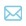 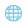 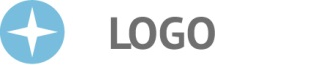 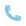 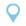 Logo design 5 h1050Material1 h2020Übersetzung3 h1030Web-design 10 h40400Programmieren5 h60300Summe800MwSt (%19)152Rabatt (%20)0TOTAL952 €